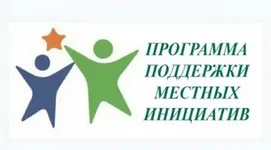 ОБЪЯВЛЕНИЕ
с 10.10.2022г. по 17.10.2022г. на территории с.Вагино будет произведен опрос населения для выявления приоритетных проблем, требующих решения посредством участия в программе поддержки местных инициатив.
Комиссия по проведению опроса